INDICAÇÃO Nº  695  /2017Senhor PresidenteNobres Vereadores	O Vereador MAURO DE SOUSA PENIDO, requer nos termos regimentais, a apreciação e aprovação do nobre Plenário, da presente INDICAÇÃO ao Excelentíssimo Senhor Prefeito Municipal, para que adote providências imediatas para conserto de buraco existente à Rua Vitório Capelatto próximo ao entroncamento com Av. Independência. JUSTIFICATIVA	Este vereador foi procurado por munícipes que informaram da existência deste buraco já há algum tempo, e que necessita de reparos urgentes, uma vez que está localizado próximo a cruzamento referido. Valinhos, 23 de março de 2017MAURO DE SOUSA PENIDOVereador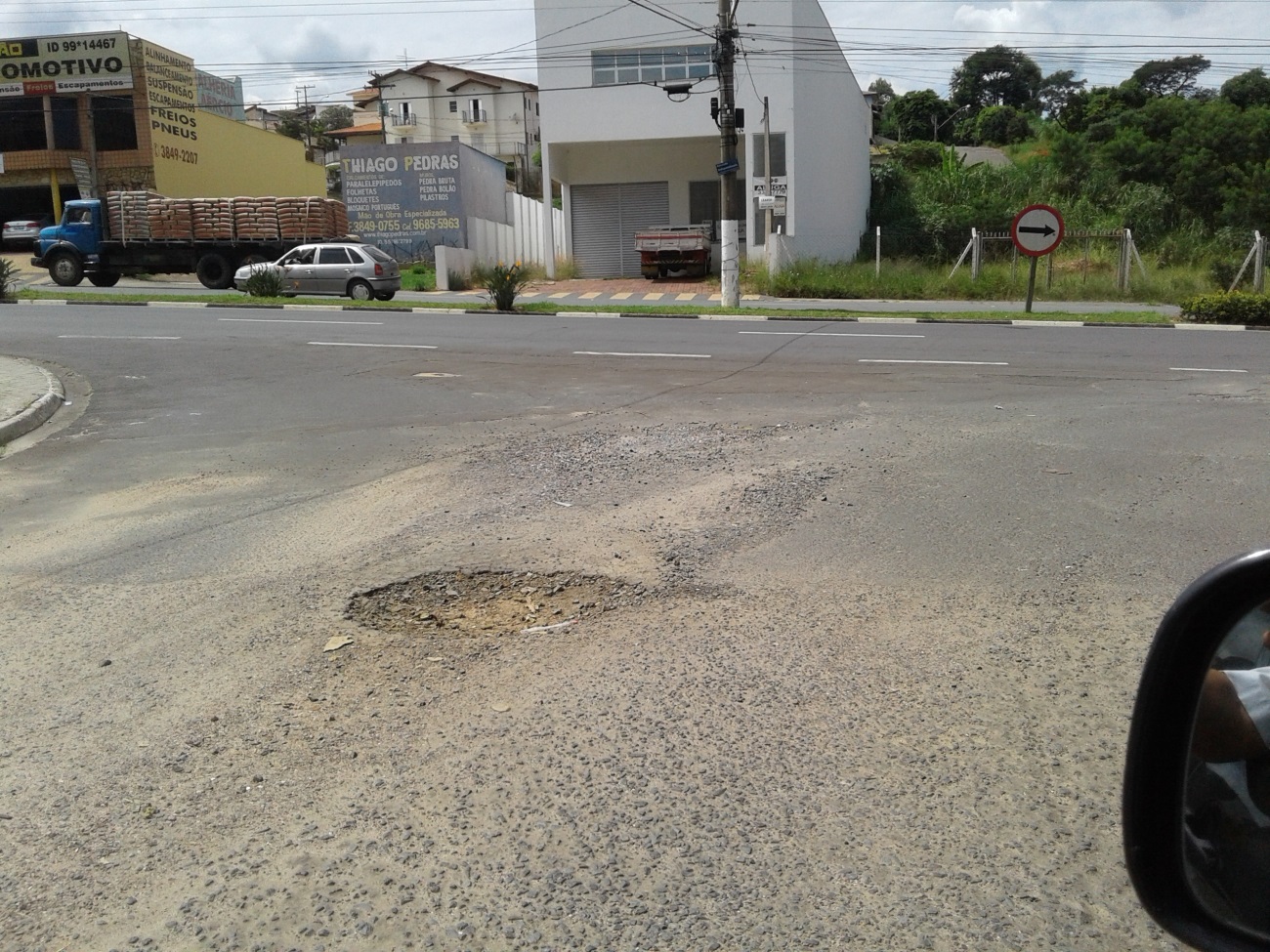 